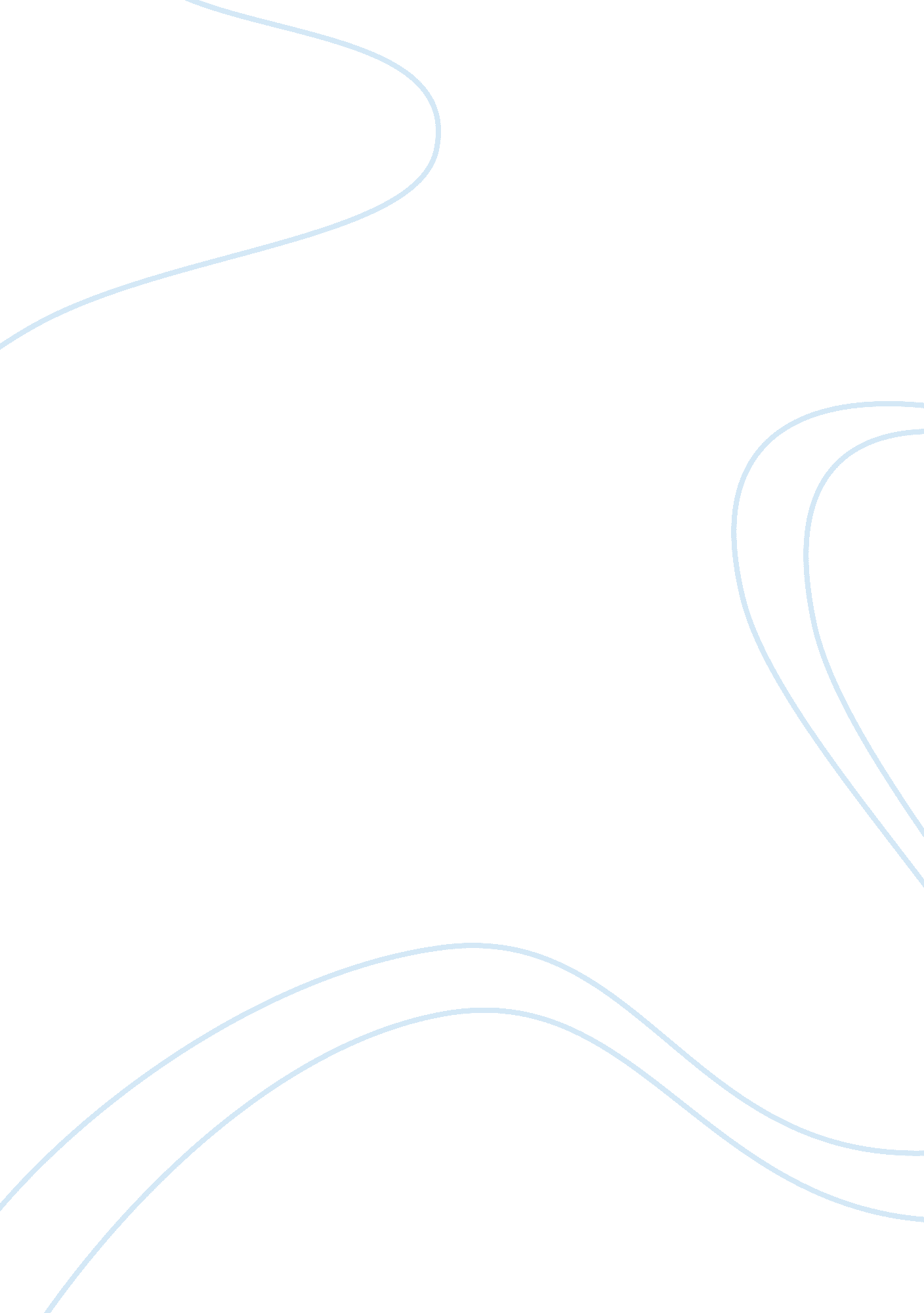 Electronically mediated communication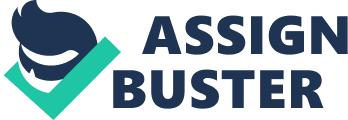 The use of cell phones, computers, internet, etc and how it affected our relationships. Contains graphs and percentages. By greenness's Electronically Mediated Interpersonal Communication Our everyday communication involves talking to friends, lovers, family members, acquaintances, co-workers and people in service positions. We do this routinely, usually without much thought, unless some problem occurs or the relationship starts to take a turn for the worse. Then we become painfully aware of the poor communication we have had with another. We've probably all had relationships that slipped away because we couldn't talk to each other or didn't bother to try. In this chapter we will look at the mundane, yet remarkable, process of dyadic (one- on-one), Electronically Mediated Interpersonal Communication. We'll take a topical approach to the subject of Electronically Mediated Interpersonal Communication, examining a broad array of topics studies done on the subject at hand. We will begin with an examination of cell phone usage processes and then spend time on the role of communication in the formation, maintenance, and dissolution of relationships of al types. You will learn new terms and theories and how they can apply to your own relationships and communication abilities using Electronically Mediated Interpersonal Communication. Cell phones Cell phones are becoming an Integral part of our dally lives. It Is no surprise that a ground breaking study just released says mobile technology has permanently changed the way we work, live, and love. Commissioned by Motorola, this new behavioral study took researchers to nine cities worldwide from New York to London. Sing a combination of personal Interviews, field studies, and observation, the study identified a variety of behaviors that demonstrate the dramatic impact cell phones are having on the way people interact. The study found cell phones give people a newfound personal power, enabling unprecedented mobility and allowing them to conduct their business on the go. Interesting enough, gender differences can be found in phone use. Women see their cell phone as a means of expression and social communication, while males tend to use it as an interactive toy. Some men view the cell phone as a status symbol - competing with other males for the most high tech toy and even using the cell phone o seduce the opposite sex. The study found two types of cell phone users- " ninnies," with the people around them. The report, titled On the Mobile, has labeled today's teenagers " The Thumb Generation. " Cell phones are often used by the younger generation to send text messages by typing with their thumbs on the phone's keypad. Believe it or not, this has had a profound effect on the way teenagers use their thumbs. Thumb dexterity has improved so much that some teenagers now point and even ring doorbells with their thumb instead of their forefinger. The use of these two-way text messaging vices has also resulted in " generation text," a language of abbreviations that is understood by the young all over the world. Yet cell phones are not Just for the young. The cell phone has made long distance communications easy. GSM phones that place calls worldwide have turned the universe into a global village. They are helping people from all generations cross cultural and physical borders. Mobile technology, specifically the use of cell phones, has become an internal part of today's life all around the globe. Cell phones have become so second nature in our society that the daily answering of our cell phone when having a face to face interaction with a friend, spouse, or acquaintance becomes a first priority (Kelly calls me) and is no longer viewed as an interruption, but rather seen as a status symbol. This is also problematic because it has made our conversations become public for all to hear no longer having those intimate private talks, now anyone who is around you can listen in and become part of our conversations.. There currently over 170 million users in the United States and growing by 1 million every month. Cell Phone Usage In a June 2000 Cellular One survey of college students [6], the students reported the allowing as the most important reasons for purchasing a cell phone: - Emergencies (47%) - To contact significant others (44%) - To keep in touch with family members (58%) - To coordinate social activities (32%) In the same survey students reported that the reasons they actually used their cell phones were: - Emergencies (35. %) - Coordinate social activities (7. 0%) Juanita gives example of cell phone use. Participation Question: How do you react to someone using there cell phone in a public place? For instance when you are seating down in the theater getting ready to see the movie and someone's cell phones goes off? What doe you do? What's your reaction? Have them write down answer then share with class. E-mails Another form of Electronically Mediated Interpersonal Communication is the Internet. Electronic communication is usually transmitted via the internet. Which is an international electronic computer network made up of smaller computer networks. The internet is an information management system made up of information providers and information seekers. This idea of linking computers came to fruition in the mid sass's. In 1983 this network became known collectively as the internet. The World Wide Web is part of the internet where information is presented. Here are some terms that are associated with the internet. Go online to show examples. * Websites- are somewhat like pages in a book that include both pictures and text. Websites- Are a collection of websites belonging to the same organization or person. * Home page- Is the first page of a website. * Browser- Is a program that enables you to search millions of websites otherwise known as surfing the net. These programs include Netscape, Explore, Just to name a few. * Uniform resource locator or URL- The path name of a domain. Bookmark- Stores favorite sites that you would like to re-visit. * Search engines- Identifies websites and corresponding Rural like Google and yahoo. Internet usage among Americans are as followed: Women use the internet 67% Men use the internet 69% more that women Now we will also break down internet usage by age: 18-29 30-49 50-64 65+ As you can see the usage is cut drastically as we move into the older generation. The older generations did not have the accessibility to these new electronic mediated forms of communication. Younger generations have practically been raised with Hess devices in place and are part of their everyday lives. Another part of being online is emails. This is a written form of communication sent via the internet. Email is the largest application of internet technology. In the early ass's email was an option available mostly for interoffice communication. Only a small number of people were experimenting with emails as a general means to communication. Today of the 75% of teens online, email accounts for most of their one on one contacts. Email has two major advantages: one its fast and two its unlimited. But unlike traditional mail, email is public and not private. People can intercept and read nearly any message sent using the right software. So once again privacy is no longer an objective, but convenience has become the number one priority in our lives. Abuse of anonymity and dishonesty are of special concern for ME relationships formed by children. In 1998, seventeen million children ages two to eighteen were online. That number is expected to grow even higher. This is of some concern as well due to the growing numbers of Addiction. (Addiction) Write on board----- A third potential problem for children and adults alike is technological addictions, defined as non chemical (behavioral) addictions that involves human machine interaction. People who are addicted spend inordinate amounts of time online and begin to prefer their cyber relationships to their real ones. Closer, meaning we literally have the world at our fingertips. We can communicate with someone in Ireland at the press of a button. The effectiveness of Electronically Mediated Communication as it relates to inter-personal communication lies solely in how we choose to use it. EMCEE, if used incorrectly can drastically deteriorate the level of human intimacy and can take away the private aspect of communication with loved ones and has in turn made it into a public affair. 